ДЕПАРТАМЕНТ ОБРАЗОВАНИЯ И НАУКИ КУРГАНСКОЙ ОБЛАСТИГБУ «ЦЕНТР ПОМОЩИ ДЕТЯМ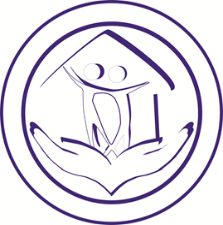 РАЗВИВАЮЩИЕ ИГРЫ ДЛЯ ДЕТЕЙ ПЕРВОГО ГОДА ЖИЗНИ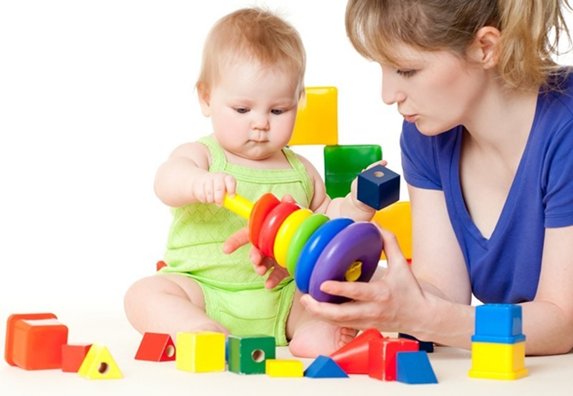 г. Курган, 2018 годСборник содержит перечень игр для детей первого года жизни и адресован широкому кругу специалистов, работающих в области раннего развития детей, а также родителям.Составители: Галеса Н.В., педагог - психолог ГБУ «Центр помощи детям», Кривоногова Л.С., педагог - психолог ГБУ «Центр помощи детям»РАЗВИВАЮЩИЕ ИГРЫДЛЯ ДЕТЕЙ ПЕРВОГО ГОДА ЖИЗНИЦель: развитие эмоциональной сферы, зрительного и слухового восприятия, двигательной активности, координации, речи.«Всем детишкам спать пора»Спойте малышу колыбельную, покачивая его на руках:Уж ты, котенька-коток,Уж ты, серенький лобок,Приди, котя,ночеватьМою деточку качать.Игра способствует установлению доверительных отношений между ребенком и родными.«Детку обниму мою»Игра подходит детям от 2 месяцев.Нежно покачивайте малыша на руках, двигаясь назад и вперед в ритме рассказываемого стишка. Покачивание знакомо ребенку еще по его утробной жизни. С помощью покачиваний на руках можно быстро установить доверительную связь с малышом. Слова произносите ласковым тоном:Баю-баюшки-баю,	                        Сон укачивает нас,Детку обниму мою                           Словно тихая река,Буду малыша качать, 	            Что течет издалека.Тихо-тихо напевать.	                        Крепко-крепко мы уснемЗа окошком день угас,	            И по речке поплывем,                                                           Доплывем до той страны,                                                           Где живут смешные сны.Баю-баюшки-баю,	Детку обниму мою   «Буль-буль»Игра подходит детям от 2 месяцев.Во время ежедневного купания обязательно давайте малышу возможность поплавать: на спине, для этого подводите его ножками к стенке ванны, а он будет рефлекторно отталкиваться, затем переверните ребенка на животик, поддерживая за подбородок, пусть поплавает. Вскоре ребенок начнет делать гребковые движения руками. Плавание благотворно влияет на сердечно-сосудистую систему ребенка, укрепляет опорно-двигательный аппарат.«Мой сладкий малыш»   Играйте в эту игру каждый раз, когда одеваете ребенка, а особенно после купания.   Аккуратно массируйте и похлопывайте малыша. Говорите ему, что Вы очень его любите. Называйте те части его тела, которые вы массируете. Параллельно с одеванием ребенка рассказывайте стишки следующего содержания, для примера: Как приятно маме малыша купать,Мягким полотенцем тельце вытирать.Пяточки, животик, пальчики и носикНе устанет мама целовать!«Рассматриваем лица взрослых»Играя, вы доставляете радость не только Вашему ребенку, но и себе. Игра способствует дальнейшему формированию эмоций, зрительной активности малыша. Заниматься с ребенком могут один или двое взрослых.Ребенок лежит на вытянутых руках у взрослого лицом к нему. Взрослый, разговаривая с малышом и улыбаясь ему, пытается привлечь к себе его внимание, вызвать ответную реакцию – улыбку. Через 3-5 дней, если взрослых двое, то один из них держит ребенка в вертикальном положении у себя на руках, чтобы малыш смотрел за плечо. Второй взрослый ласково  разговаривает с ребенком и приближает свое лицо к нему, стараясь попасть в поле зрения малыша. Следует учитывать, что расстояние, с которого, с которого ребенок может увидеть лицо взрослого, равно 80-100 см, при более близком расстоянии малышу трудно охватить взглядом лицо. Занятие считается успешным, если ребенок радостно рассматривает лицо взрослого, улыбается ему, агукает. Занятие можно проводить до 3 раз в день.«Где у нас пальчики?»Данная игра связана с множеством касаний Вашего ребенка, она помогает малышу скорее осознать части своего тела.Дотрагивайтесь  до разных частей тела малыша, напевая:Где у нас пальчики на руках?                  Где у нас ушки?Где у нас пальчики на ногах?                  Где у нас носик?Где у нас животик?                                 Где у нас ротик?«Шлёп-шлёп!»В эту игру хорошо играть, когда вы меняете пеленки своему малышу.Положите малыша на спину и дотрагивайтесь до различных частей его тела, произнося «шлёп, шлёп» при каждом прикосновении. Малыш, вероятно, начнет улыбаться и с нетерпением будет ожидать нового прикосновения в другом месте. Приговаривая «шлеп, шлеп», называйте ту часть его тела, которой касаетесь.«Пальчики танцуют» В эту игру играют с пальцами на руках и ногах малыша. Перебирая пальчики малыша, вы помогаете ему получить представление о собственном теле – о его руках и ступнях. Пойте песенку и дотрагивайтесь по очереди до каждого пальчика на руке или ноге ребенка:Эта свинка танцевала,            А эта свинка – малышка,Эта свинка рисовала,              Маленькая, как мышка.Эта свинка умывалась,           И пусть сто лет пройдет.Эта свинка наряжалась.        Она не подрастет!«Ожерелье для малыша»Игра направлена на развитие зрительного восприятия.Возьмите яркое ожерелье и нанижите на нитку разноцветные бусинки.Надевайте бусы, когда кормите или нянчите малыша. Отдыхая, ребенок сможет смотреть тогда на нечто цветное. Вы еще больше его заинтересуете, если будете покачивать ожерелье.Рассматривая бусы и вслушиваясь в ваш успокаивающий, ласковый голос, ваше дитя будет испытывать огромное удовлетворение и счастье.«Веселые погремушки»Игра направлена на развитие зрительного, слухового, тактильного восприятия.Возьмите яркую погремушку и потрясите ее справа от малыша (расстояние не более 1,5 м). Он повернет голову в сторону, откуда доносится звук. Потом потрясите погремушкой слева. Малыш с интересом устремит взгляд в эту сторону. И так несколько раз. В конце дайте ребенку потрогать погремушку. «Птичка, птичка, чик-чирик»Игра направлена на развитие зрительного восприятия.Обнимите вашего малыша и загляните ему в глазки. Медленно покачивайте своим указательным пальцем перед глазами ребенка, чтобы привлечь внимание. Когда вы добьетесь этого, отклоните палец налево и дождитесь, чтобы глаза младенца последовали за движением пальца. Поверните палец направо и проследите, чтобы малыш сопроводил это движение глазами. Поворачивая палец направо и налево, приговаривайте: «Птичка, птичка, чик-чирик». Поначалу ваш малыш сможет следить за пальцем лишь очень недолго. Повторяйте это ежедневно, и вы заметите, что он делает успехи.«О, как интересно!»Игра направлена на развитие зрительного восприятия.Малыши нуждаются в зрительных впечатлениях. Наденьте яркий цветной носок на ножку ребенка. Расположите его ножку так, чтобы он мог видеть носок. Увидев пеструю расцветку, ребенок сильно возбудится.Вначале малыш будет останавливать взгляд на цветном чисто случайно, но вскоре научится сосредотачиваться на нем более продолжительное время.Теперь натяните носок на другую ножку или наденьте носки на обе ножки. Попытайтесь затем один из носков надеть ему на ручку. Наблюдайте, как малыш начинает приближать руку к глазам и фиксировать взгляд на том, что он видит.«Что же я могу увидеть?»Игра направлена на развитие зрительного, слухового восприятия.Каждый раз, меняя окружающую обстановку, вы предоставляете ребенку возможность увидеть нечто новое. Это развивает его любознательность и способствует постепенному осознанию окружающего. Возьмите малыша на руки и держите так, чтобы он мог видеть все вокруг. Прогуливайтесь с ним по комнате, останавливаясь перед предметами яркого цвета или необычной формы. Пусть малыш смотрит на них в течение какого-то времени. Спойте ему какую-нибудь песенку на любой мотив, и тогда ребенок поймет, что вы с ним занимаетесь приятным делом. Когда вы опустите малыша в кроватку, позаботьтесь, чтобы там тоже было что-нибудь, что ему интересно разглядывать.«Забава с зеркалом»Игра направлена на развитие зрительного восприятия, наблюдательности.Положите ребенка в кроватку. Неважно, куда он будет смотреть – перед собой или в сторону. Закрепите небьющееся зеркальце на одной из сторон кроватки. Разговаривайте с малышом и, когда вы удостоверитесь, что он слышит ваш голос, легонько стукните пальцем по зеркалу, чтобы привлечь его внимание. Зеркальце будет занимать ребенка, пока он лежит в кроватке.«Посмотри вокруг»Игра направлена на развитие зрительного восприятия.Подложите подушку под грудку малыша. Так ему будет легче держать головку, и он сможет оглядеться вокруг. Разместите забавные игрушки прямо перед малышом. Приладьте перед ним зеркало, чтобы  он мог рассматривать «другого малыша». Пока ребенок лежит на животике, его мир ограничен, если же он приподнят, то его руки становятся способными ощупывать, изучать окружающее. Приподняв малыша на подушке, рассказывайте ему обо всем, что он может увидеть.«Кукла на руке»Игра направлена на развитие зрительного восприятия.Наденьте куклу себе на руку и перемещайте ее в разных направлениях – вверх и вниз, вперед и назад или двигайте по кругу так, чтобы ребенок мог ее видеть. Малыш будет следить за игрушкой, и это поможет развитию его зрительных способностей.«Разные картинки»Игра направлена на развитие зрительного восприятия.Повесьте на стену около детской кроватки или кресла для кормления какие-нибудь картинки или рисунки. Старайтесь время от времени их менять. Лучше всего для этой цели подойдёт специальная настенная доска.«Игрушки над кроваткой»Игра направлена на развитие зрительного восприятия.Прикрепите к детской кроватке специальное подвесное устройство с 2-3 погремушками или игрушками. Время от времени 1 раз в 3-4 дня меняйте их. Не забывайте, что малышу нравятся яркие предметы интересной формы основных цветов: красного, зеленого, желтого, синего, особенно те, которые легко двигаются.«Развивающиеся ленты»Игра направлена на развитие зрительного восприятия.Прикрепите к пластмассовому кольцу короткие цветные ленточки. Повесьте их рядом с детской кроваткой. Подуйте на них так, чтобы ленты развевались. Перед сном ребенку будет приятно понаблюдать за ними.«Посмотри, где?»Эта игра направлена на развитие зрительного восприятия ребенка.Возьмите в руку яркую игрушку, постарайтесь, чтобы малыш поймал ее взглядом. Разговаривайте с ребенком и двигайте перед ним игрушкой: «Где игрушка?» Посмотри. А вот где! Ой, исчезла. Куда же она могла деться? Ах, вот же она!» Необходимо, чтобы ребенок не только поворачивал голову, но и следил глазами за игрушкой.«Развиваем ручки»Эта игра направлена  на развитие моторики, развитие зрительного восприятия малыша.Когда ребенок будет лежать в кроватке, покажите ему яркую мягкую игрушку или погремушку. Пусть он поймает ее взглядом, наклонитесь над малышом и подвигайте игрушкой. Если ребенок не протягивает руки, тогда сами вложите игрушку в ладошку. Затем подвигайте руку ребенка с погремушкой. Играя с ребенком, таким образом, старайтесь, чтобы ребенок сам пытался захватить ее. Вы можете подвесить игрушки над кроваткой так, чтобы, размахивая руками, ребенок наталкивался на них, мог захватывать, рассматривать и ощупывать. Форма игрушек должна быть удобной для захватывания.«Неваляшки»Игра развивает зрительное, слуховое восприятие, познавательные способности.Помогите малышу перевернуться на животик, поставьте перед ним Ваньку-встаньку, слегка качнув его. Неваляшка издает приятный переливающийся звук, который обычно очень нравится малышам. Качните неваляшку сильнее, проверьте, как реагирует ребенок. Протяните ручку малыша, качните игрушку, через некоторое время малыш догадается, что сам может покачивать игрушку, вызывая приятный звук.«В ямку бух»Игра развивает слуховое восприятие, устанавливает связь между движением и звуком, обучает восприятию интонационной окраски речи, развивает слуховую память.Посадите малыша на колени аккуратно подбрасывайте его вверх, говоря при этом: «По кочкам, по кочкам…» или «Едем, едем…», а затем, меняя интонацию, скажите: «В ямку бух!» и осторожно опустите ребенка вниз. Когда малыш уловит изменения в голосе, он будет ждать этих слов и радоваться, предвкушая их.«Ведёрко, формочки»Игры с ведерком и формочками развивают познавательные навыки, представление об объеме, самостоятельность, фантазию, творческие способности и координацию движений.Отличные развивающие игрушки – ведерко и формочки, которые можно использовать дома и на улице. С ними можно купаться, наполняя водой и выливая ее. Формочки можно пускать по воде, как кораблики. Доливая в них воду, можно наблюдать, как они тонут. В них можно складывать камушки, бусины, желуди, песок, делать куличики. Рассматривая формочки, можно сравнивать их размер, разглядывать рисунок, изображенный на них, вкладывать их друг в друга.«Сорока»Пальчиковая гимнастика и песенки – потешки должны войти в ежедневное «расписание игр» с вашим ребенком. Перед тем, как спеть песню, слегка помассируйте пальчиками.Сорока – белобока (указательным пальцем правой руки совершайте круговые движения по ладони левой руки – «варите кашку»)Кашку варила,На порог скакала,Гостей созывала, (обеими руками позовите к себе гостей)Гости не бывали (разведите руки в стороны, как будто сожалеете)Кашки не едали.Всю кашку сорока – белобока деткам отдала:Этому – на ложке (сложите правую ладонь вертикально, прижимая одну к другой в области запястья),Этому – на поварешке (сложите обе ладони ковшиком),Этому на ухвате (держите ладони вертикально, прижимая одну к другой в области запястья),Этому – на лопате (прижмите ладони друг к другу и протяните их вперед)«Ладушки»Играйте с малышом в ладушки. Он хлопает в ладоши (сначала с вашей помощью).Ладушки, ладушки!Где были?-У бабушки.-Что ели?	-Кашку.                                                               .-Что пили?	Бражку- Кашка сладенька, - Бражка маленька.- Полетели, полетели и на головку сели!«Ку-ку»Одна из лучших игр для грудного ребенка является одной из самых простых. Просто закрывайте лицо руками и открывайте, говоря при этом: «Ку-ку». До тех пор, пока ребенку не исполнится 9 месяцев, он не понимает, что вы все еще там, за закрытыми руками. Эта игра поможет ребенку чувствовать себя более комфортно в мире, когда он осознает, что вы всегда будете возвращаться, даже если вы «ушли». После того, как ваш ребенок начнет понимать, что вы спрятались, он может пытаться вас «найти» и открывать ваши руки в поисках лица. Можно накрывать голову платком, «прячась» от ребенка.  В дальнейшем (6-7 мес.) можно видоизменить игру: начинает «прятаться» малыш. Пальчиковые и жестовые игры очень полезны для развития речи, мышления, координации движений, мелкой моторики.«Потрогай»Игра развивает мелкую моторику, знакомит ребёнка с разными текстурами и свойствами предметов. Ходите с ребенком по дому, давайте ему трогать разные предметы, приговаривая: ковер-мягкий, стол-жёсткий, вода-холодная, вода теплая.ПирамидкаИгра подходит для детей от 10-11 месяцев.Предложите ребенку пирамидку (крупную, с яркими разноцветными кольцами). Малыш будет собирать и разбирать пирамидку, ставить кольца друг на друга.Пирамидка способствует развитию мелкой моторики, координации, зрительного соотнесения.Список литературы:1.	Аксарина, Н.М. Воспитание детей раннего возраста / Н.М. Аксарина. – М.: Медицина, 1977.2.	Борисенко, М.Г. Диагностика развития ребёнка: практическое руководство по тестированию. 0-3 года / М. Г. Борисенко, Н.А. Лукина. – СПб.: Паритет, 2006.3.	Венгер, Л.А. Воспитание сенсорной культуры ребёнка / Л.А. Венгер, Э.Г. Пилюгина – М.: Просвещение, 1988.4.	 Игры и занятия с детьми раннего возраста с психофизическими нарушениями / под ред. Стребелевой Е.А., Мишиной Г.А. – М.: Экзамен, 2006.5.	Павлова, Л.Н. Раннее детство: познавательное развитие: метод. Пособие / Л.Н. Павлова и др. – М.: Мозаика – Синтез, 2006.6.	Павлова, Л.Н. Раннее детство: развитие речи и мышления: наглядно – дидактическое пособие. 1 – 3 года / Л.Н. Павлова – М.: Мозаика – Синтез, 2006.